ETHOS: ESTRATEGIAS PARA LA SUSTENTABILIDADNorma ISO p82(94)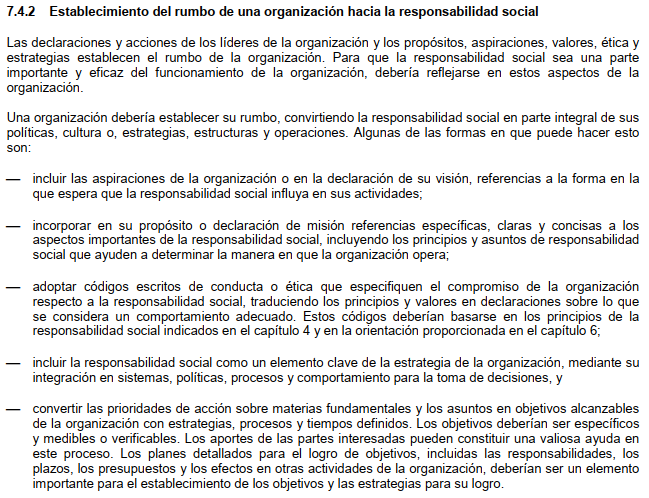 GRI p24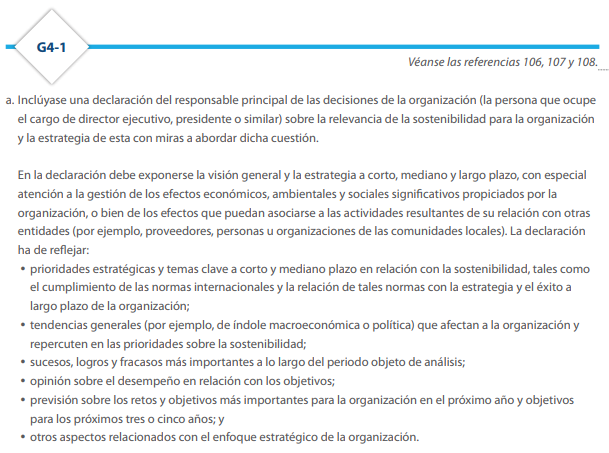 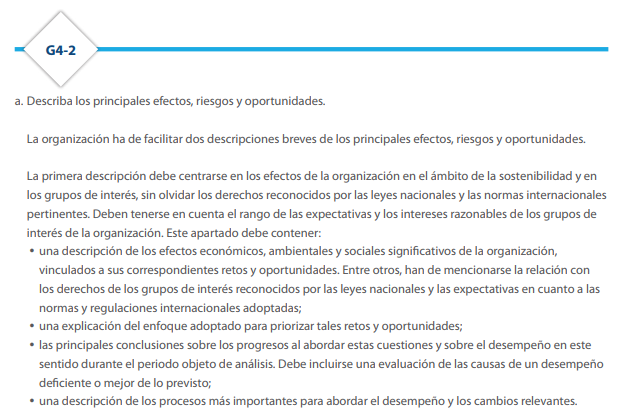 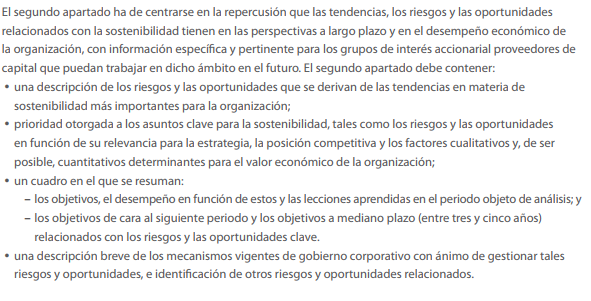 